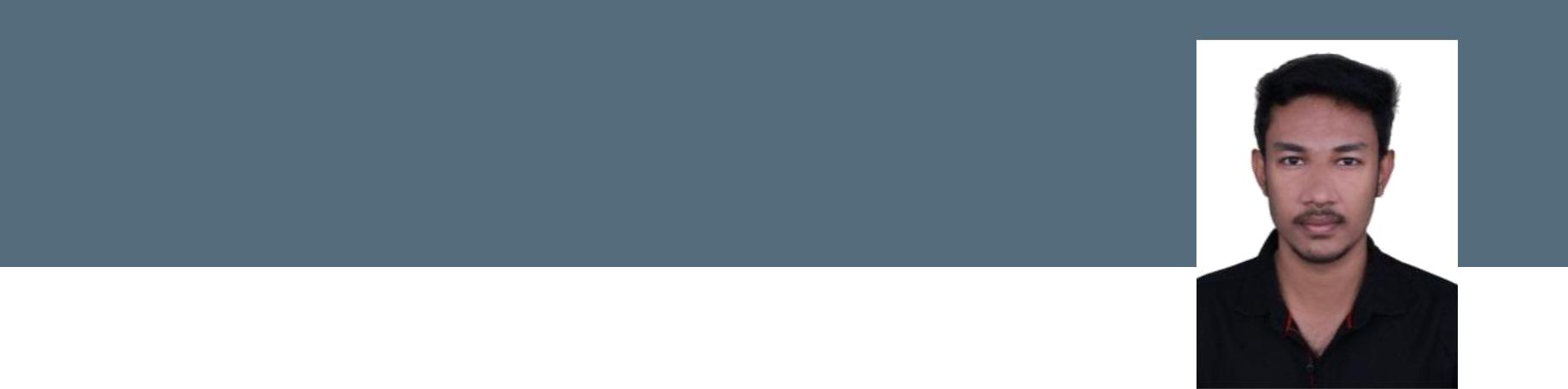 HarikrishnanEmail: harikrishanan.387502@2freemail.com ObjectivesProactive and dedicated person desiring job as a safety officer on your company in order to utilize skill in communication, maintaining safe atmosphere for work and delivering presentation.Professional ProfileMechanical EngineerSafety Officer, Health and Safety Management SystemQA/QC In welding inspection, Piping& Pipeline Engineering.Inventory managementSkillsWindows 7, Windows 8.Microsoft office Package.Solid Works 2014, Auto cad.Oracle Warehouse Management System.Relevant Work ExperienceHarikrishnan – Resume2015-2016SERVICE ADVISORSARADHI AUTOMOBILES, INDIA•	Interpret customer concerns for auto mechanic, so that the mechanic can diagnose and repair problem correctlyCertified Training CoursesNational Examination Board in Occupational Safety and Health (NEBOSH)Fire safety fundamentals and proper use of fire extinguishers from EmiratesCivil Defense Academy.NDT (Non-Destructive Testing) LEVEL II CertificationPersonal Information2016-2018HSE ADVISORHSE ADVISORINTEGRATED NATONAL LOGISTICS, DUBAI, DWC•   Regularly monitor safety standards and procedures in the warehousetherefor ensuring smooth running of daily shift in safety related matter.•   Monitoring all company safety activities and inspect all place on daily basisand rectify nonconformance.•   Provide safe working environment for workers and arrange all personalprotective equipment’s to them.•   Conduct the OHS training and other OHS awareness programme for allemployees.•   Assist safety manager in investigating accident or incident to identify condition thatcause accident and take action to prevent reoccurrence.•   Delivered all weekly minutes and reports accurately and in a timely fashion•   Helps to implement OSHA programs for state safety, health andenvironmental regulations.•   Communicate with management to improve and ensure proper workingstyles and safety measures for company at present and future project.•   Translate complicated problem of machine into simple language, which canunderstand by the customer•   Work with customers to schedule service and handle administrative aspects ofcustomer service department.EducationEducation2011-2014B Tech., (Mechanical Engineering)Hindustan College of Engineering &TechnologyBoard of Kerala University.2011Higher SecondaryGovt. Higher Secondary School PakalkuryTrivandrumName:HarikrishnanGender:MaleDate of Birth  : 12-05-1993  : 12-05-1993Nationality  :Indian